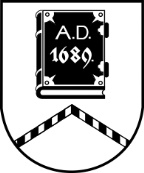 ALŪKSNES NOVADA PAŠVALDĪBALICENCĒŠANAS KOMISIJADārza iela 11, Alūksne, Alūksnes novads, LV – 4301, tālrunis:  64381496, e-pasts: dome@aluksne.lv_________________________________________________________________________________________________________AlūksnēSĒDES PROTOKOLS2023. gada 1.septembrī                                    				        	Nr.36Atklāta sēde sākta pulksten 9.00, slēgta pulksten 10.55Sēdes norises vieta: Dārza iela 11, Alūksnē, Alūksnes VPCKAC 1.stāvāSēdi vada: komisijas priekšsēdētāja Māra KOVAĻENKOSēdi protokolē: komisijas locekle Everita BALANDESēdē piedalās Licencēšanas komisijas locekļi: Māra KOVAĻENKO, Everita BALANDE, Sanita BĒRZIŅA, Sanita RIBAKADARBA KĀRTĪBA:Alūksnes novada muzeja iesnieguma izskatīšana.Evaņģēlisko kristiešu baznīcas “Jaunā paaudze” Rīgas draudzes iesnieguma izskatīšana.[..] iesnieguma izskatīšana.Informācijas.1. Alūksnes novada muzeja iesnieguma izskatīšanaM.KOVAĻENKO	informē, ka pašvaldībā 30.09.2023. saņemts iesniegums no Alūksnes novada muzeja ar lūgumu izsniegt tirdzniecības vietas atļaujas tirdzniecībai pasākumā “Pļaujas svētki Ottesmuižā” 09.09.2023. Paskaidro, ka saraksts iesniegts ar 67 tirdzniecības veicējiem, kā arī lūgts papildus sagatavot 15 atļaujas, ja ierodas, kāds tirdzniecības veicējs, kas nav reģistrējies. Paskaidro, ka 31.08.2023. J.ŠĶENDERE informēja, ka savu dalību pasākumā ir atteikuši tirdzniecības dalībnieki - Ineta OZOLIŅA un Aleksandrs ANČEREVIČS. Ierosina minētos tirdzniecības veicējus izslēgt no saraksta.Atklāti balsojot : “par” 4; “pret” nav; “atturas” nav,LICENCĒŠANAS KOMISIJA NOLEMJ:Pamatojoties uz 12.05.2010. Ministru kabineta noteikumiem Nr.440 “Noteikumi par tirdzniecības veidiem, kas saskaņojami ar pašvaldību, un tirdzniecības organizēšanas kārtību”, Alūksnes novada pašvaldības 27.09.2018. saistošajiem noteikumiem Nr.13/2018 “Par Alūksnes novada pašvaldības nodevām” un Licencēšanas komisijas nolikuma, kas apstiprināts ar Alūksnes novada domes 29.06.2023. lēmumu Nr.177 (protokols Nr.8, 9.punkts),  9.3.p.,1.Izsniegt SIA “RIMORA” (reģistrācijas Nr.42403008118) atļauju tirdzniecībai Kalncempju pagasta Ates muzejā, Alūksnes novadā publiska pasākuma laikā 2023. gada 9.septembrī.1.1.Atļaujā norādīt, ka tirdzniecības veicējs:1.1.1.ir tiesīgs tirgoties ar pankūkām;1.1.2.pašvaldības nodeva piemērojama 10 EUR apmērā.2.Izsniegt [..] (personas kods [..]) atļauju tirdzniecībai Kalncempju pagasta Ates muzejā, Alūksnes novadā publiska pasākuma laikā 2023. gada 9.septembrī.2.1.Atļaujā norādīt, ka tirdzniecības veicējs:2.1.1.ir tiesīgs tirgoties ar tekstilizstrādājumiem, adījumiem, dzijām;2.1.2.atbrīvota no pašvaldības nodevas samaksas.3.Izsniegt individuālajam komersantam “PAGRABS TE” (reģistrācijas Nr.45402019893) atļauju tirdzniecībai Kalncempju pagasta Ates muzejā, Alūksnes novadā publiska pasākuma laikā 2023. gada 9.septembrī.3.1.Atļaujā norādīt, ka tirdzniecības veicējs:3.1.1.ir tiesīgs tirgoties ar alkoholiskajiem dzērieniem, lejamo alu, sidru, kvasu;3.1.2.pašvaldības nodeva piemērojama 30 EUR apmērā.4.Izsniegt SIA “SD HOLDINGS” (reģistrācijas Nr.40103665763) atļauju tirdzniecībai Kalncempju pagasta Ates muzejā, Alūksnes novadā publiska pasākuma laikā 2023. gada 9.septembrī.4.1.Atļaujā norādīt, ka tirdzniecības veicējs:4.1.1.ir tiesīgs tirgoties ar adījumiem, šūtiem kokvilnas, trikotāžas, lina izstrādājumiem;4.1.2.pašvaldības nodeva piemērojama 5 EUR apmērā.5.Izsniegt SIA “SD HOLDINGS” (reģistrācijas Nr.40103665763) atļauju tirdzniecībai Kalncempju pagasta Ates muzejā, Alūksnes novadā publiska pasākuma laikā 2023. gada 9.septembrī.5.1.Atļaujā norādīt, ka tirdzniecības veicējs:5.1.1.ir tiesīgs tirgoties ar tamborētām rotaļlietām, lavandas maisiņiem;5.1.2.pašvaldības nodeva piemērojama 5 EUR apmērā.6.Izsniegt [..] (personas kods [..]) atļauju tirdzniecībai Kalncempju pagasta Ates muzejā, Alūksnes novadā publiska pasākuma laikā 2023. gada 9.septembrī.6.1.Atļaujā norādīt, ka tirdzniecības veicējs:6.1.1.ir tiesīgs tirgoties ar gravētiem dēlīšiem, tautiskajām cirkona un akmens rotām;6.1.2.pašvaldības nodeva piemērojama 5 EUR apmērā.7.Izsniegt individuālajam komersantam “LATGALES DRAVNIEKS” (reģistrācijas Nr.41502037901) atļauju tirdzniecībai Kalncempju pagasta Ates muzejā, Alūksnes novadā publiska pasākuma laikā 2023. gada 9.septembrī.7.1.Atļaujā norādīt, ka tirdzniecības veicējs:7.1.1.ir tiesīgs tirgoties ar biškopības produkciju, dabīgo kosmētiku no bišu produktiem;7.1.2.pašvaldības nodeva piemērojama 5 EUR apmērā.8.Izsniegt [..] (personas kods [..]) atļauju tirdzniecībai Kalncempju pagasta Ates muzejā, Alūksnes novadā publiska pasākuma laikā 2023. gada 9.septembrī.8.1.Atļaujā norādīt, ka tirdzniecības veicējs:8.1.1.ir tiesīgs veikt apģērbu un lietu maiņas pakalpojumu;8.1.2.atbrīvots no pašvaldības nodevas samaksas9.Izsniegt SIA “ARINEMO” (reģistrācijas Nr.44103113392) atļauju tirdzniecībai Kalncempju pagasta Ates muzejā, Alūksnes novadā publiska pasākuma laikā 2023. gada 9.septembrī.9.1.Atļaujā norādīt, ka tirdzniecības veicējs:9.1.1.ir tiesīgs tirgoties ar stādiem;9.1.2.pašvaldības nodeva piemērojama 5 EUR apmērā.10.Izsniegt SIA “ARINEMO” (reģistrācijas Nr.44103113392) atļauju tirdzniecībai Kalncempju pagasta Ates muzejā, Alūksnes novadā publiska pasākuma laikā 2023. gada 9.septembrī.10.1.Atļaujā norādīt, ka tirdzniecības veicējs:10.1.1.ir tiesīgs tirgoties ar dziju un rokdarbiem;10.1.2.pašvaldības nodeva piemērojama 5 EUR apmērā.11.Izsniegt individuālajam komersantam “KOLNASĀTA” (reģistrācijas Nr.42402015841) atļauju tirdzniecībai Kalncempju pagasta Ates muzejā, Alūksnes novadā publiska pasākuma laikā 2023. gada 9.septembrī.11.1.Atļaujā norādīt, ka tirdzniecības veicējs:11.1.1.ir tiesīgs tirgoties ar latgaļu mājas alu un kvasu;11.1.2.pašvaldības nodeva piemērojama 30 EUR apmērā.12.Izsniegt SIA “DUCIMUS” (reģistrācijas Nr.43603071104) atļauju tirdzniecībai Kalncempju pagasta Ates muzejā, Alūksnes novadā publiska pasākuma laikā 2023. gada 9.septembrī.12.1.Atļaujā norādīt, ka tirdzniecības veicējs:12.1.1.ir tiesīgs tirgoties ar alu, kvasu, sidru;12.1.2.pašvaldības nodeva piemērojama 30 EUR apmērā.13.Izsniegt [..] (personas kods [..]) atļauju tirdzniecībai Kalncempju pagasta Ates muzejā, Alūksnes novadā publiska pasākuma laikā 2023. gada 9.septembrī.13.1.Atļaujā norādīt, ka tirdzniecības veicējs:13.1.1.ir tiesīgs tirgoties ar rotām pieaugušajiem un bērniem;13.1.2.pašvaldības nodeva piemērojama 5 EUR apmērā.14.Izsniegt [..] (personas kods [..]) atļauju tirdzniecībai Kalncempju pagasta Ates muzejā, Alūksnes novadā publiska pasākuma laikā 2023. gada 9.septembrī.14.1.Atļaujā norādīt, ka tirdzniecības veicējs:14.1.1.ir tiesīgs tirgoties ar hidrolātiem;14.1.2.pašvaldības nodeva piemērojama 5 EUR apmērā.15.Izsniegt [..] (personas kods [..]) atļauju tirdzniecībai Kalncempju pagasta Ates muzejā, Alūksnes novadā publiska pasākuma laikā 2023. gada 9.septembrī.15.1.Atļaujā norādīt, ka tirdzniecības veicējs:15.1.1.ir tiesīgs tirgoties ar klūgu pinumiem;15.1.2.pašvaldības nodeva piemērojama 5 EUR apmērā.16.Izsniegt SIA “DŪMIŅŠ K” (reģistrācijas Nr.44102014968) atļauju tirdzniecībai Kalncempju pagasta Ates muzejā, Alūksnes novadā publiska pasākuma laikā 2023. gada 9.septembrī.16.1.Atļaujā norādīt, ka tirdzniecības veicējs:16.1.1.ir tiesīgs tirgoties ar kūpinājumiem;16.1.2.pašvaldības nodeva piemērojama 5 EUR apmērā.17.Izsniegt [..] (personas kods [..]) atļauju tirdzniecībai Kalncempju pagasta Ates muzejā, Alūksnes novadā publiska pasākuma laikā 2023. gada 9.septembrī.17.1.Atļaujā norādīt, ka tirdzniecības veicējs:17.1.1.ir tiesīgs tirgoties ar klūdziņu pinumiem;17.1.2.pašvaldības nodeva piemērojama 5 EUR apmērā.18.Izsniegt SIA “VECPĀPANI” (reģistrācijas Nr.54103031191) atļauju tirdzniecībai Kalncempju pagasta Ates muzejā, Alūksnes novadā publiska pasākuma laikā 2023. gada 9.septembrī.18.1.Atļaujā norādīt, ka tirdzniecības veicējs:18.1.1.ir tiesīgs tirgoties ar mājas vīniem;18.1.2.pašvaldības nodeva piemērojama 30 EUR apmērā.19.Izsniegt zemnieku saimniecībai “STRAZDIŅI” (reģistrācijas Nr.43901001741) atļauju tirdzniecībai Kalncempju pagasta Ates muzejā, Alūksnes novadā publiska pasākuma laikā 2023. gada 9.septembrī.19.1.Atļaujā norādīt, ka tirdzniecības veicējs:19.1.1.ir tiesīgs tirgoties ar kaņepju produktiem, piparkūkām;19.1.2.pašvaldības nodeva piemērojama 5 EUR apmērā.20.Izsniegt [..] (personas kods [..]) atļauju tirdzniecībai Kalncempju pagasta Ates muzejā, Alūksnes novadā publiska pasākuma laikā 2023. gada 9.septembrī.20.1.Atļaujā norādīt, ka tirdzniecības veicējs:20.1.1.ir tiesīgs tirgoties ar burbuļu tēju, ledus dzērieniem, cukurvati, popkornu, kartupeļu virtuļiem;20.1.2.pašvaldības nodeva piemērojama 10 EUR apmērā.21.Izsniegt [..] (personas kods [..]) atļauju tirdzniecībai Kalncempju pagasta Ates muzejā, Alūksnes novadā publiska pasākuma laikā 2023. gada 9.septembrī.21.1.Atļaujā norādīt, ka tirdzniecības veicējs:21.1.1.ir tiesīgs tirgoties ar burbuļu tēju, ledus dzērieniem, cukurvati, popkornu, kartupeļu virtuļiem;21.1.2.pašvaldības nodeva piemērojama 10 EUR apmērā.22.Izsniegt individuālajam komersantam “VALENTI V” (reģistrācijas Nr.40002069164) atļauju tirdzniecībai Kalncempju pagasta Ates muzejā, Alūksnes novadā publiska pasākuma laikā 2023. gada 9.septembrī.22.1.Atļaujā norādīt, ka tirdzniecības veicējs:22.1.1.ir tiesīgs tirgoties ar māla zvaniem, rotām, suvenīriem;22.1.2.pašvaldības nodeva piemērojama 5 EUR apmērā.23.Izsniegt individuālajam komersantam “VALENTI V” (reģistrācijas Nr.40002069164) atļauju tirdzniecībai Kalncempju pagasta Ates muzejā, Alūksnes novadā publiska pasākuma laikā 2023. gada 9.septembrī.23.1.Atļaujā norādīt, ka tirdzniecības veicējs:23.1.1.ir tiesīgs tirgoties ar māla zvaniem, rotām, suvenīriem;23.1.2.pašvaldības nodeva piemērojama 5 EUR apmērā.24.Izsniegt [..] (personas kods [..]) atļauju tirdzniecībai Kalncempju pagasta Ates muzejā, Alūksnes novadā publiska pasākuma laikā 2023. gada 9.septembrī.24.1.Atļaujā norādīt, ka tirdzniecības veicējs:24.1.1.ir tiesīgs tirgoties ar rotām, apģērbu;24.1.2.pašvaldības nodeva piemērojama 5 EUR apmērā.25.Izsniegt [..] (personas kods [..]) atļauju tirdzniecībai Kalncempju pagasta Ates muzejā, Alūksnes novadā publiska pasākuma laikā 2023. gada 9.septembrī.25.1.Atļaujā norādīt, ka tirdzniecības veicējs:25.1.1.ir tiesīgs tirgoties ar akmeņu rotas lietām;25.1.2.pašvaldības nodeva piemērojama 5 EUR apmērā.26.Izsniegt SIA “VALRITO” (reģistrācijas Nr.44103016006) atļauju tirdzniecībai Kalncempju pagasta Ates muzejā, Alūksnes novadā publiska pasākuma laikā 2023. gada 9.septembrī.26.1.Atļaujā norādīt, ka tirdzniecības veicējs:26.1.1.ir tiesīgs tirgoties ar kulināriju, kūpinājumiem;26.1.2.atbrīvots no pašvaldības nodevas samaksas.27.Izsniegt UAB “NORVELINA” (reģistrācijas Nr.304250972) atļauju tirdzniecībai Kalncempju pagasta Ates muzejā, Alūksnes novadā publiska pasākuma laikā 2023. gada 9.septembrī.27.1.Atļaujā norādīt, ka tirdzniecības veicējs:27.1.1.ir tiesīgs tirgoties ar kūpinājumiem;27.1.2.pašvaldības nodeva piemērojama 5 EUR apmērā.28.Izsniegt [..] (personas kods [..]) atļauju tirdzniecībai Kalncempju pagasta Ates muzejā, Alūksnes novadā publiska pasākuma laikā 2023. gada 9.septembrī.28.1.Atļaujā norādīt, ka tirdzniecības veicējs:28.1.1.ir tiesīgs tirgoties ar grebumiem, tāss pinumiem;28.1.2.atbrīvots no pašvaldības nodevas samaksas.29.Izsniegt [..] (personas kods [..]) atļauju tirdzniecībai Kalncempju pagasta Ates muzejā, Alūksnes novadā publiska pasākuma laikā 2023. gada 9.septembrī.29.1.Atļaujā norādīt, ka tirdzniecības veicējs:29.1.1.ir tiesīgs tirgoties ar groziem no metāla stieplēm;29.1.2.pašvaldības nodeva piemērojama 5 EUR apmērā.30.Izsniegt [..] (personas kods [..]) atļauju tirdzniecībai Kalncempju pagasta Ates muzejā, Alūksnes novadā publiska pasākuma laikā 2023. gada 9.septembrī.30.1.Atļaujā norādīt, ka tirdzniecības veicējs:30.1.1.ir tiesīgs tirgoties ar tēju, kafiju, šokolādes dzērieniem;30.1.2.pašvaldības nodeva piemērojama 10 EUR apmērā.31.Izsniegt [..] (personas kods [..]) atļauju tirdzniecībai Kalncempju pagasta Ates muzejā, Alūksnes novadā publiska pasākuma laikā 2023. gada 9.septembrī.31.1.Atļaujā norādīt, ka tirdzniecības veicējs:31.1.1.ir tiesīgs tirgoties ar adījumiem;31.1.2.atbrīvots no pašvaldības nodevas samaksas.32.Izsniegt [..] (personas kods [..]) atļauju tirdzniecībai Kalncempju pagasta Ates muzejā, Alūksnes novadā publiska pasākuma laikā 2023. gada 9.septembrī.32.1.Atļaujā norādīt, ka tirdzniecības veicējs:32.1.1.ir tiesīgs tirgoties ar cepurēm, bērnu apģērbu;32.1.2.pašvaldības nodeva piemērojama 5 EUR apmērā.33.Izsniegt zemnieku saimniecībai “AUGUĻI” (reģistrācijas Nr.43201003343) atļauju tirdzniecībai Kalncempju pagasta Ates muzejā, Alūksnes novadā publiska pasākuma laikā 2023. gada 9.septembrī.33.1.Atļaujā norādīt, ka tirdzniecības veicējs:33.1.1.ir tiesīgs tirgoties ar medu, biškopības produkciju, tējām;33.1.2.atbrīvots no pašvaldības nodevas samaksas.34.Izsniegt SIA “FREIDE” (reģistrācijas Nr.50103212251) atļauju tirdzniecībai Kalncempju pagasta Ates muzejā, Alūksnes novadā publiska pasākuma laikā 2023. gada 9.septembrī.34.1.Atļaujā norādīt, ka tirdzniecības veicējs:34.1.1.ir tiesīgs tirgoties ar uzkodām, smūtijiem;34.1.2.pašvaldības nodeva piemērojama 10 EUR apmērā.35.Izsniegt SIA “FREIDE” (reģistrācijas Nr.50103212251) atļauju tirdzniecībai Kalncempju pagasta Ates muzejā, Alūksnes novadā publiska pasākuma laikā 2023. gada 9.septembrī.35.1.Atļaujā norādīt, ka tirdzniecības veicējs:35.1.1.ir tiesīgs tirgoties ar popkornu, cukurvati, aukstajiem dzērieniem;35.1.2. pašvaldības nodeva piemērojama 10 EUR apmērā.36.Izsniegt zemnieku saimniecībai “ZIEMEĻI” (reģistrācijas Nr.43201000436) atļauju tirdzniecībai Kalncempju pagasta Ates muzejā, Alūksnes novadā publiska pasākuma laikā 2023. gada 9.septembrī.36.1.Atļaujā norādīt, ka tirdzniecības veicējs:36.1.1.ir tiesīgs tirgoties ar ārstniecības augu tējām, koka izstrādājumiem;36.1.2.atbrīvots no pašvaldības nodevas samaksas.37.Izsniegt [..] (personas kods [..]) atļauju tirdzniecībai Kalncempju pagasta Ates muzejā, Alūksnes novadā publiska pasākuma laikā 2023. gada 9.septembrī.37.1.Atļaujā norādīt, ka tirdzniecības veicējs:37.1.1.ir tiesīgs tirgoties ar ķiploku pušķiem;37.1.2.pašvaldības nodeva piemērojama 5 EUR apmērā.38.Izsniegt Smiltenes tehnikuma Alsviķu teritoriālajai struktūrvienībai (reģistrācijas Nr.90009611201) atļauju tirdzniecībai Kalncempju pagasta Ates muzejā, Alūksnes novadā publiska pasākuma laikā 2023. gada 9.septembrī.38.1.Atļaujā norādīt, ka tirdzniecības veicējs:38.1.1.ir tiesīgs tirgoties ar skolēnu pašgatavotiem rokdarbiem, audzētiem dārzeņiem;38.1.2.atbrīvots no pašvaldības nodevas samaksas.39.Izsniegt zemnieku saimniecībai “SĒLIJA” (reģistrācijas Nr.41501015926) atļauju tirdzniecībai Kalncempju pagasta Ates muzejā, Alūksnes novadā publiska pasākuma laikā 2023. gada 9.septembrī.39.1.Atļaujā norādīt, ka tirdzniecības veicējs:39.1.1.ir tiesīgs tirgoties ar kvasu, alu, vīnu un citiem alkoholiskajiem dzērieniem;39.1.2.pašvaldības nodeva piemērojama 30 EUR apmērā.40.Izsniegt [..] (personas kods [..]) atļauju tirdzniecībai Kalncempju pagasta Ates muzejā, Alūksnes novadā publiska pasākuma laikā 2023. gada 9.septembrī.40.1.Atļaujā norādīt, ka tirdzniecības veicējs:40.1.1.ir tiesīgs tirgoties ar koka izstrādājumiem;40.1.2.pašvaldības nodeva piemērojama 5 EUR apmērā.41.Izsniegt SIA “DĪĶMALAS” (reģistrācijas Nr.52403021921) atļauju tirdzniecībai Kalncempju pagasta Ates muzejā, Alūksnes novadā publiska pasākuma laikā 2023. gada 9.septembrī.41.1.Atļaujā norādīt, ka tirdzniecības veicējs:41.1.1.ir tiesīgs tirgoties ar mājas vīniem;41.1.2.atbrīvots no pašvaldības nodevas samaksas.42.Izsniegt SIA “JAUNGRĒVELES” (reģistrācijas Nr.43201015770) atļauju tirdzniecībai Kalncempju pagasta Ates muzejā, Alūksnes novadā publiska pasākuma laikā 2023. gada 9.septembrī.42.1.Atļaujā norādīt, ka tirdzniecības veicējs:42.1.1.ir tiesīgs tirgoties ar biškopības produkciju;42.1.2.atbrīvots no pašvaldības nodevas samaksas.43.Izsniegt [..] (personas kods [..]) atļauju tirdzniecībai Kalncempju pagasta Ates muzejā, Alūksnes novadā publiska pasākuma laikā 2023. gada 9.septembrī.43.1.Atļaujā norādīt, ka tirdzniecības veicējs:43.1.1.ir tiesīgs tirgoties ar šūtiem, apgleznotiem tekstilizstrādājumiem;43.1.2.pašvaldības nodeva piemērojama 5 EUR apmērā.44.Izsniegt [..] (personas kods [..]) atļauju tirdzniecībai Kalncempju pagasta Ates muzejā, Alūksnes novadā publiska pasākuma laikā 2023. gada 9.septembrī.44.1.Atļaujā norādīt, ka tirdzniecības veicējs:44.1.1.ir tiesīgs tirgoties ar šūtiem, apgleznotiem tekstilizstrādājumiem;44.1.2.pašvaldības nodeva piemērojama 5 EUR apmērā.45.Izsniegt [..] (personas kods [..]) atļauju tirdzniecībai Kalncempju pagasta Ates muzejā, Alūksnes novadā publiska pasākuma laikā 2023. gada 9.septembrī.45.1.Atļaujā norādīt, ka tirdzniecības veicējs:45.1.1.ir tiesīgs tirgoties ar adījumiem, pinumiem, sīrupiem, tējām;45.1.2.atbrīvots no pašvaldības nodevas samaksas.46.Izsniegt zemnieku saimniecībai “JAUNKALĒJI” (reģistrācijas Nr.45401017217) atļauju tirdzniecībai Kalncempju pagasta Ates muzejā, Alūksnes novadā publiska pasākuma laikā 2023. gada 9.septembrī.46.1.Atļaujā norādīt, ka tirdzniecības veicējs:46.1.1.ir tiesīgs tirgoties ar maizi;46.1.2.pašvaldības nodeva piemērojama 5 EUR apmērā.47.Izsniegt zemnieku saimniecībai “AGUCE” (reģistrācijas Nr.44101032311) atļauju tirdzniecībai Kalncempju pagasta Ates muzejā, Alūksnes novadā publiska pasākuma laikā 2023. gada 9.septembrī.47.1.Atļaujā norādīt, ka tirdzniecības veicējs:47.1.1.ir tiesīgs tirgoties ar rokdarbiem;47.1.2.atbrīvots no pašvaldības nodevas samaksas.48.Izsniegt [..] (personas kods [..]) atļauju tirdzniecībai Kalncempju pagasta Ates muzejā, Alūksnes novadā publiska pasākuma laikā 2023. gada 9.septembrī.48.1.Atļaujā norādīt, ka tirdzniecības veicējs:48.1.1.ir tiesīgs tirgoties ar pašdarinātu linu apģērbu, adījumiem un aksesuāriem bērniem;48.1.2.atbrīvots no pašvaldības nodevas samaksas.49.Izsniegt individuālajam komersantam “INDIRA” (reģistrācijas Nr.40002156387) atļauju tirdzniecībai Kalncempju pagasta Ates muzejā, Alūksnes novadā publiska pasākuma laikā 2023. gada 9.septembrī.49.1.Atļaujā norādīt, ka tirdzniecības veicējs:49.1.1.ir tiesīgs tirgoties ar halvu un saldumiem;49.1.2.pašvaldības nodeva piemērojama 5 EUR apmērā.50.Izsniegt [..] (personas kods [..]) atļauju tirdzniecībai Kalncempju pagasta Ates muzejā, Alūksnes novadā publiska pasākuma laikā 2023. gada 9.septembrī.50.1.Atļaujā norādīt, ka tirdzniecības veicējs:50.1.1.ir tiesīgs tirgoties ar biškopības produkciju;50.1.2.pašvaldības nodeva piemērojama 5 EUR apmērā.51.Izsniegt [..] (personas kods [..]) atļauju tirdzniecībai Kalncempju pagasta Ates muzejā, Alūksnes novadā publiska pasākuma laikā 2023. gada 9.septembrī.51.1.Atļaujā norādīt, ka tirdzniecības veicējs:51.1.1.ir tiesīgs tirgoties ar tamborējumiem, adījumiem, rokassprādzēm;51.1.2.pašvaldības nodeva piemērojama 5 EUR apmērā.52.Izsniegt [..] (personas kods [..]) atļauju tirdzniecībai Kalncempju pagasta Ates muzejā, Alūksnes novadā publiska pasākuma laikā 2023. gada 9.septembrī.52.1.Atļaujā norādīt, ka tirdzniecības veicējs:52.1.1.ir tiesīgs tirgoties ar biškopības produkciju;52.1.2.atbrīvots no pašvaldības nodevas samaksas.53.Izsniegt SIA “UNTI” (reģistrācijas Nr.44103023614) atļauju tirdzniecībai Kalncempju pagasta Ates muzejā, Alūksnes novadā publiska pasākuma laikā 2023. gada 9.septembrī.53.1.Atļaujā norādīt, ka tirdzniecības veicējs:53.1.1.ir tiesīgs veikt sabiedriskās ēdināšanas pakalpojumu;53.1.2.atbrīvots no pašvaldības nodevas samaksas.54.Izsniegt [..] (personas kods [..]) atļauju tirdzniecībai Kalncempju pagasta Ates muzejā, Alūksnes novadā publiska pasākuma laikā 2023. gada 9.septembrī.54.1.Atļaujā norādīt, ka tirdzniecības veicējs:54.1.1.ir tiesīgs tirgoties ar mājas gariņiem, priekšautiem, auskariem, krellēm;54.1.2.pašvaldības nodeva piemērojama 5 EUR apmērā.55.Izsniegt SIA “LIVENHOFA” (reģistrācijas Nr.41503063102) atļauju tirdzniecībai Kalncempju pagasta Ates muzejā, Alūksnes novadā publiska pasākuma laikā 2023. gada 9.septembrī.55.1.Atļaujā norādīt, ka tirdzniecības veicējs:55.1.1.ir tiesīgs tirgoties ar maizes kraukšķiem, vafelēm, riekstiņiem ar iebiezināto pienu;55.1.2.pašvaldības nodeva piemērojama 10 EUR apmērā.56.Izsniegt [..] (personas kods [..]) atļauju tirdzniecībai Kalncempju pagasta Ates muzejā, Alūksnes novadā publiska pasākuma laikā 2023. gada 9.septembrī.56.1.Atļaujā norādīt, ka tirdzniecības veicējs:56.1.1.ir tiesīgs tirgoties ar ķiplokiem, ķiploku pulveri un pārslām, pesto, marinējumiem;56.1.2.atbrīvots no pašvaldības nodevas samaksas.57.Izsniegt [..] (personas kods [..]) atļauju tirdzniecībai Kalncempju pagasta Ates muzejā, Alūksnes novadā publiska pasākuma laikā 2023. gada 9.septembrī.57.1.Atļaujā norādīt, ka tirdzniecības veicējs:57.1.1.ir tiesīgs tirgoties ar keramiku;57.1.2.pašvaldības nodeva piemērojama 5 EUR apmērā.58.Izsniegt SIA “LAFESTA” (reģistrācijas Nr.44103089207) atļauju tirdzniecībai Kalncempju pagasta Ates muzejā, Alūksnes novadā publiska pasākuma laikā 2023. gada 9.septembrī.58.1.Atļaujā norādīt, ka tirdzniecības veicējs:58.1.1.ir tiesīgs tirgoties ar uzkodām, alkoholiskajiem un bezalkoholiskajiem dzērieniem;58.1.2.atbrīvots no pašvaldības nodevas samaksas.59.Izsniegt [..] (personas kods [..] atļauju tirdzniecībai Kalncempju pagasta Ates muzejā, Alūksnes novadā publiska pasākuma laikā 2023. gada 9.septembrī.59.1.Atļaujā norādīt, ka tirdzniecības veicējs:59.1.1.ir tiesīgs tirgoties ar svilpauniekiem, dārza figūrām;59.1.2.pašvaldības nodeva piemērojama 5 EUR apmērā.60.Izsniegt SIA “PILSKROGS-1” (reģistrācijas Nr.40103038488) atļauju tirdzniecībai Kalncempju pagasta Ates muzejā, Alūksnes novadā publiska pasākuma laikā 2023. gada 9.septembrī.60.1.Atļaujā norādīt, ka tirdzniecības veicējs:60.1.1.ir tiesīgs veikt sabiedrisko ēdināšanas pakalpojumu;60.1.2.pašvaldības nodeva piemērojama 30 EUR apmērā.61.Izsniegt [..] (reģistrācijas Nr. [..] atļauju tirdzniecībai Kalncempju pagasta Ates muzejā, Alūksnes novadā publiska pasākuma laikā 2023. gada 9.septembrī.61.1.Atļaujā norādīt, ka tirdzniecības veicējs:61.1.1.ir tiesīgs tirgoties ar maizi, konditorejas izstrādājumiem;61.1.2.atbrīvots no pašvaldības nodevas samaksas.62.Izsniegt [..] (reģistrācijas Nr. [..]) atļauju tirdzniecībai Kalncempju pagasta Ates muzejā, Alūksnes novadā publiska pasākuma laikā 2023. gada 9.septembrī.62.1.Atļaujā norādīt, ka tirdzniecības veicējs:62.1.1.ir tiesīgs tirgoties ar cukurvati;62.1.2.atbrīvots no pašvaldības nodevas samaksas.63.Izsniegt [..] (personas kods [..]) atļauju tirdzniecībai Kalncempju pagasta Ates muzejā, Alūksnes novadā publiska pasākuma laikā 2023. gada 9.septembrī.63.1.Atļaujā norādīt, ka tirdzniecības veicējs:63.1.1.ir tiesīgs tirgoties ar kūpinātām zivīm;63.1.2.atbrīvots no pašvaldības nodevas samaksas.64.Izsniegt SIA “KAINAIŽI” (reģistrācijas Nr.40103520283) atļauju tirdzniecībai Kalncempju pagasta Ates muzejā, Alūksnes novadā publiska pasākuma laikā 2023. gada 9.septembrī.64.1.Atļaujā norādīt, ka tirdzniecības veicējs:64.1.1.ir tiesīgs tirgoties ar fermentētām bērzu sulām, augu sīrupiem, alkoholiskajiem dzērieniem;64.1.2.pašvaldības nodeva piemērojama 30 EUR apmērā.65.Izsniegt [..] (personas kods [..]) atļauju tirdzniecībai Kalncempju pagasta Ates muzejā, Alūksnes novadā publiska pasākuma laikā 2023. gada 9.septembrī.65.1.Atļaujā norādīt, ka tirdzniecības veicējs:65.1.1.ir tiesīgs tirgoties ar dabīgās sojas vaska svecēm;65.1.2.atbrīvots no pašvaldības nodevas samaksas.66. Sagatavot 15 (piecpadsmit) numurētas atļaujas tirdzniecības organizēšanai pasākumā „Pļaujas svētki Ottesmuižā” laikā 2023.gada 9.septembrī.67. Uzdot pasākuma organizatoram izsniegt tirdzniecības vietas atļaujas, iekasējot pašvaldības nodevu, saskaņā ar normatīvajiem aktiem.68. Pasākuma organizatoram līdz 2023.gada 15.septembrim iesniegt Licencēšanas komisijai informāciju par izsniegtajām atļaujām un iekasēto pašvaldības nodevu.2. Evaņģēlisko kristiešu baznīcas “Jaunā paaudze” Rīgas draudzes iesnieguma izskatīšanaM.KOVAĻENKO	informē, ka pašvaldībā  23.08.2023. saņemts iesniegums no Evaņģēlisko kristiešu baznīcas “Jaunā paaudze” Rīgas draudzes ar lūgumu atļaut rīkot publisku pasākumu Pilssalas estrādē 09.09.2023. Informē, ka 09.08.2023. ir noslēgts līgums ar Alūksnes novada Kultūras centru par Pilssalas estrādes nomu  (līgums Nr.ATN/3-2/23/94).Atklāti balsojot : “par” 4; “pret” nav; “atturas” nav,LICENCĒŠANAS KOMISIJA NOLEMJ:Pamatojoties uz 12.05.2010. Ministru kabineta noteikumiem Nr.440 ”Noteikumi par tirdzniecības veidiem, kas saskaņojami ar pašvaldību, un tirdzniecības organizēšanas kārtību”, Alūksnes novada pašvaldības 27.09.2018. saistošajiem noteikumiem Nr.13/2018 “Par Alūksnes novada pašvaldības nodevām” un Licencēšanas komisijas nolikuma, kas apstiprināts ar Alūksnes novada domes 29.06.2023. lēmumu Nr.177 (protokols Nr.8, 9.punkts),  9.3.p.,Atļaut Evaņģēlisko kristiešu baznīcas “Jauna paaudze” Rīgas draudzei, reģistrācijas Nr.90000077306, rīkot publisku pasākumu - pielūgsmes svētkus “Tam Kungam”, Pilssalas estrādē, Alūksnē, Alūksnes novadā.Pasākuma norises laiks 2023.gada 9.septembris.Noteikt, ka pasākuma organizētājs ir atbildīgs:3.1.par drošības un sabiedriskās kārtības ievērošanu pasākuma laikā,3.2.teritorijas uzkopšanu pēc pasākuma,3.3.sadzīves atkritumu savākšanu pasākuma vietā.Pasākuma organizators atbrīvots no pašvaldības nodevas samaksas.3. [..] iesnieguma izskatīšanaM.KOVAĻENKO	informē, ka pašvaldībā 31.08.2023. saņemts iesniegums no Evaņģēlisko kristiešu baznīcas “Jaunā paaudze” Rīgas draudzes pasākuma kontaktpersonas [..] ar lūgumu izsniegt atļaujas iebraukšanai Pilssalā, lai nodrošinātu publiska pasākuma norisi 09.09.2023.Atklāti balsojot : “par” 4; “pret” nav; “atturas” nav,LICENCĒŠANAS KOMISIJA NOLEMJ:Pamatojoties uz Alūksnes novada domes 28.06.2018. noteikumu Nr.3/2018 “Par transportlīdzekļu iebraukšanu Alūksnes pilsētas teritorijās, kas apzīmētas ar aizlieguma zīmi Nr.301 “Iebraukt aizliegts” un papildzīmi Nr.849 “Pārējā papildinformācija”, kurā noteikts uzraksts “Izņemot ar Alūksnes novada pašvaldības atļauju”” 8.punktu, kas apstiprināti ar domes lēmumu Nr.226 (sēdes protokols Nr.8, 10.p.) un Licencēšanas komisijas nolikuma, kas apstiprināts ar Alūksnes novada domes 29.06.2023. lēmumu Nr.177 (protokols Nr.8, 9.punkts) 8.5.p.,1.Izsniegt Evaņģēlisko kristiešu baznīcas “Jauna paaudze” Rīgas draudzei, reģistrācijas Nr.90000077306, atļaujas iebraukšanai Pilssalā ar šādiem transportlīdzekļiem:1.1.Automašīnai VW TRANSPORTER KOMBI, valsts reģistrācijas numurs HP 9575;1.2. Automašīnai HONDA INSIGHT, valsts reģistrācijas numurs NE 8343;1.3.Automašīnai CHRYSLER GRAND VOYAGER, valsts reģistrācijas numurs LM 1381;1.4. Automašīnai VW CARAVELLE, valsts reģistrācijas numurs GD 84011.5.Automašīnai PEUGEOT 308, valsts reģistrācijas numurs MI 4168;2. Atļauju derīguma termiņš 2023.gada 9.septembris.4. InformācijasPar publisku pasākumu saskaņošanuM.KOVAĻENKO	informē, ka 27.07.2023. saņemta informācija no VSIA “Latvijas valsts ceļi” par to, ka 06.07.2023. stājušies spēkā grozījumi Ceļu satiksmes likuma 40.panta pirmajā daļā, kas noteic, ka turpmāk, ja uz ceļa vai tā tiešā tuvumā paredzēts veikt darbības, kas var ietekmēt ceļu satiksmes drošību (rīkot masu vai sporta pasākumus, sniegt tirdzniecības vai citus pakalpojumus, izvietot reklāmas objektus vai informācijas objektus, tirdzniecības, sabiedriskās ēdināšanas vai citu pakalpojumu objektus), attiecībā uz šīm darbībām saņemama ceļa pārvaldītāja (Īpašnieka) un zemes īpašnieka atļauja. Paskaidro, ka, tas nozīmē, ka satiksmes ierobežojumus turpmāk nebūs jāsaskaņo ar VSIA “Latvijas valsts ceļi”.Komisijas locekļi pieņem informāciju zināšanai.Par tirdzniecību Dziesmu un deju svētku ieskandināšanas pasākumāM.KOVAĻENKO	informē, ka 26.05.2023. Licencēšanas komisijas sēdē tika pieņemts lēmums par 6 (sešu) numurētu atļauju izgatavošanu tirdzniecībai Dziesmu un Deju svētku ieskandināšanas dienas pasākuma laikā 2023.gada 3.jūnijā, Alūksnes Pilssalas estrādē, Alūksnē, Alūksnes novadā. Atgrieztas neizmantotas 3 sagatavotās atļaujas.Komisijas locekļi pieņem informāciju zināšanai.   4.3.Par tirdzniecību Viktora Ķirpa Ates muzeja pasākumā “Saimnieču dienas lustes Annas pagastāM.KOVAĻENKO	informē, ka 25.07.2023. Licencēšanas komisijas sēdē tika pieņemts lēmums par 20 (divdesmit) numurētu atļauju izgatavošanu tirdzniecībai Viktora Ķirpa Ates muzejā pasākumā “Saimnieču dienas lustes Annas pagastā”  2023.gada 30.jūlijā Kalncempju pagastā, Alūksnes novadā. Izsniegtas ir 9 atļaujas, iekasēta nodeva 25 EUR apmērā. Atgrieztas neizmantotas 11 sagatavotās atļaujas.Komisijas locekļi pieņem informāciju zināšanai.        4.4. Par tirdzniecību Alūksnes pilsētas svētku laikāM.KOVAĻENKO 	informē, ka uz Amatnieku gadatirgu tika sagatavotas 163 tirdzniecības vietas atļaujas un visiem izsūtīti rēķini par pašvaldības nodevas samaksu. Paskaidro, ka saņemta informācija no uzņēmējdarbības speciālistes M.SALDĀBOLAS par šādiem tirdzniecības veicējiem, kas atsaka savu dalību tirdziņā :- [..] (atļauja Nr. 129),- [..] (atļauja Nr.137),- SIA “JAY&NUS GROUP” (atļauja Nr.138),-  [..] (atļauja Nr.160),- [..] ( atļaujas Nr.164),- [..] (atļauja Nr.170),- [..] (atļauja Nr.194),- [..] (atļauja Nr.198),-  [..] (atļauja Nr.224),- [..] (atļauja Nr.235),- SIA “IGGI” (atļauja Nr.236),- IK “AG KARUSELIS”(atļauja Nr.242),- SIA “KALVIS VAR”(atļauja Nr.244),- SIA “ROOM 13”(atļauja Nr.246),- [..] ( atļauja Nr.259),- SIA “ROYAL COFFEE” (atļauja Nr.265),- [..] ( atļauja Nr.271),- [..] (atļauja Nr.284).Paskaidro, ka minētajiem tirdzniecības veicējiem izrakstītie rēķini ir anulēti.Informē, ka Amatnieku tirdziņā tirdzniecības pakalpojumu neveica šādi pieteiktie tirdzniecības dalībnieki:SIA  “BALTLINE” (atļauja NR.185),SIA “DVORETSKY DISTILLERY” (atļauja Nr.225),SIA “ERGOMED” (atļauja Nr. 234),[..] (atļauja Nr.251),[..] (atļauja Nr. 270),[..](atļauja Nr.283),SIA “VESELĪBAS UN ATPŪTAS CENTRS”.Informē, ka uzņēmējdarbības speciālistei M.SALDĀBOLAI bija izsniegtas 5 papildu atļaujas, no kurām izsniegtas 2, atgrieztas 3.Alūksnes pilsētas svētku pasākumiem bija izsniegtas 291 reģistrētas atļaujas (t.sk. Amatnieku gadatirgum 163, cita veida tirdzniecībai 58 un Ziedu gadatirgum 65), no kurām atgrieztas neizmantotas 31 tirdzniecības vietas atļauja. Informē, ka pēc grāmatvedības datiem nodeva par tirdzniecības veikšanu pilsētas svētkos iekasēta 4322,50 EUR apmērā (t.sk. Amatnieku gadatirgū (pārskaitījumi)  2177,50 EUR, no cita veida tirdzniecības  1672,50 EUR, Ziedu gadatirgū  472,50 EUR). Paskaidro, ka atgrieztās neizmantotās atļaujas tiks iznīcinātas, sasmalcinot.Komisijas locekļi pieņem informāciju zināšanai.        4.5. Par tirdzniecību Zeltiņu kapusvētkosM.KOVAĻENKO	informē, ka 03.08.2023. Licencēšanas komisijas sēdē tika pieņemts lēmums par 15 (piecpadsmit) numurētu atļauju izgatavošanu tirdzniecībai Zeltiņu kapusvētkos 2023.gada 12. un 13.augustā. Izsniegtas 11 atļaujas, iekasēta nodeva 145 EUR apmērā. Atgrieztas neizmantotas 4 sagatavotās atļaujas.Komisijas locekļi pieņem informāciju zināšanai.        Sēdes vadītāja				M.KOVAĻENKO…………………………………Protokolēja, komisijas locekle	E.BALANDE …………………………………Komisijas locekļi 			S.BĒRZIŅA ……………………………………S.RIBAKA ……………………………………